2防区IP模块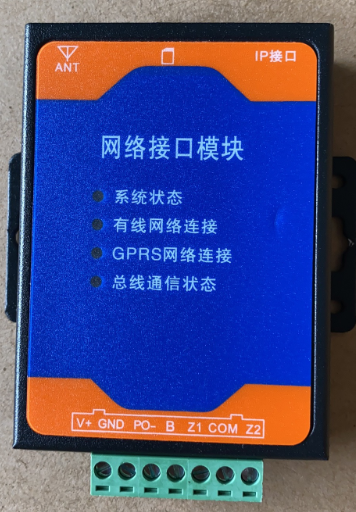 型号：IF-6402N模块通过以太网可以实现和中心软件/报警系统连接。自带两个防区输入，1路报警输出。兼容IF-64KN，IF-9400，IF-5000S系统。功能介绍：双向 IP 报警/事件报告 支持 DHCP 或静态 IP 的 10/100 Base-T 以太网采用 128 位 AES 加密技术的高安全性监控 在大多数 DHCP 网络中即插即用，安装简便通过网络浏览器界面即可进行远程或直接的高级配置多种工作模式切换电性能指标输入电源			    DC12V 1A主机板静态耗电		DC12V 100mA有线网口版本       100M/1000M自适应外观尺寸			    8.6 x 8.6 x 4.0 cm